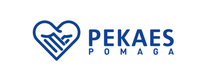 Prosimy o głosy wspierające udział Gminnej Biblioteki Publicznej im. Andrzeja Łuczeńczyka 
w Ludwinie – Filia w Zezulinie w konkursie 
”CSR – dziesięć na dziesięć”W dniu 08.10.2014 r. Gminna Biblioteka Publiczna im. Andrzeja Łuczeńczyka w Ludwinie  
- Filia w Zezulinie zgłosiła udział ogólnopolskim konkursie ”CSR – dziesięć na dziesięć”
 i zakwalifikowała się do II etapu konkursu, którym jest głosowanie internautów. Nagrodą główną w Programie jest wykonanie w wybranych bibliotekach zgłoszonych do Programu, remontu wnętrza budynku lub pomieszczeń biblioteki w zakresie jaki zostanie zaakceptowany przez Organizatora na etapie selekcji zgłoszeń. Konkurs przebiega dwuetapowo:

1. etap I (termin: 15 września – 8 października br.)
Zgłoszenie bibliotek do konkursu2. etap II (termin: 15 października − 5 listopada br.)
 W II etapie Konkursu, trwającym od 15 października do 5 listopada 2014 r., każdy  użytkownik Internetu będzie mógł oddać głos na naszą bibliotekę, poprzez specjalną aplikację dostępną na stronie www.pekaespomaga.pl, podając swój adres e-mail. Uczestnicy mogą oddawać nie więcej niż jeden głos dziennie, w ramach tego samego adresu e-mail oraz z poziomu jednej przeglądarki internetowej.
 Wejdź na stronę www.pekaespomaga.pl odnajdź profil Gminnej Biblioteki Publicznej im. Andrzeja Łuczeńczyka w Ludwinie 
- Filia w Zezulinie, oddaj głos i wygraj dla biblioteki remont. Głosowanie trwa od 15 października do 5 listopada 2014 roku. Można głosować codziennie!Konkurs organizowany jest przez PEKAES Spółka Akcyjna z siedzibą w Błoniu („PEKAES”) – wiodącego operatora logistycznego w Polsce, we współpracy z Kulczyk Foundation – charytatywną fundacją dobroczynną. 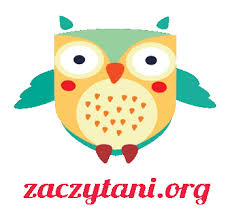 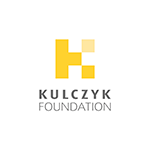 